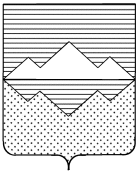 АДМИНИСТРАЦИЯАЙЛИНСКОГО СЕЛЬСКОГО ПОСЕЛЕНИЯСАТКИНСКОГО  МУНИЦИПАЛЬНОГО РАЙОНАЧЕЛЯБИНСКОЙ  ОБЛАСТИПОСТАНОВЛЕНИЕ_________________________________________________________от  13.04.2015 г.  № 22аО порядке установления для распорядителей(получателей) средств бюджета Айлинскогосельского поселения лимитов потребления топливно-энергетических ресурсов, услуг водоснабжения и водоотведения, согласования расчетов к проектам договоров (контрактов) на их получение и контроля за рациональным и эффективным их использованиемДля упорядочения учета и контроля расходования топливно-энергетических ресурсов, финансируемых из бюджета Айлинского сельского поселения, а также упорядочения расходов, связанных с их оплатой, и экономии бюджетных средствПОСТАНОВЛЯЮ:1. Утвердить Порядок установления для распорядителей (получателей) средств бюджета Айлинского сельского поселения, лимитов потребления топливно-энергетических ресурсов, услуг водоснабжения и водоотведения, согласования расчетов к проектам договоров (контрактов) на их получение и контроля за рациональным и эффективным их использованием (приложение).2. Назначить Администрацию Айлинского сельского поселения – ответственной за предоставление в Комитет экономики заявок для заключения договоров (контрактов) и проектов договоров (контрактов) на получение топливно-энергетических ресурсов, услуг водоснабжения и водоотведения на очередной финансовый год до подписания с целью получения согласования приложенных к ним расчетов.3. Определить ответственных лиц за энергосбережение в подведомственных учреждениях.4.  Предупредить руководителей учреждений о персональной ответственности за заключение договоров (контрактов).5.    Контроль за исполнением настоящего постановления оставляю за собой.6. Настоящее постановление вступает в силу со дня его подписания и распространяет свое действие на правоотношения, возникшие с 1 января 2015 года.7. Настоящее постановление разместить на сайте Администрации Айлинского сельского поселения. Глава Айлинского сельского поселения                                  Т.П. Шуть